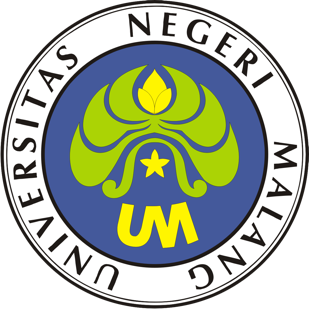 PROSEDUR OPERASIONAL BAKUPENJARINGAN UMPAN BALIK MAHASISWA BARU PASCASARJANAUNIVERSITAS NEGERI MALANG2019PROSEDUR OPERASIONAL BAKU PENYUSUNANPENJARINGAN UMPAN BALIK MAHASISWA BARU PASCASARJANAUNIVERSITAS NEGERI MALANGPROSEDUR OPERASI BAKU PENJARINGAN UMPAN BALIK MAHASISWA BARUA Dasar KegiatanUndang-Undang Nomor 20 Tahun 2003, Tentang Sistem Pendidikan Nasional (Lembaran Negara Republik Indonesia Tahun 2003 Nomor 78, Tambahan Lembaran Negara Republik Indonesia Nomor 4301)Peraturan Pemerintah Nomor 4 Tahun 2014 Tentang Penyelenggaraan Pendidikan Tinggi dan Pengelolaan Perguruan Tinggi (Lembaran Negara Republik Indonesia Tahun 2014 Nomor 16, Tambahan Lembaran Negara Republik Indonesia Nomor 5500)Peraturan Menteri Pendidikan dan Kebudayaan Nomor 30 Tahun 2012 Tentang Oganisasi dan Tata Kerja Universitas Negeri Malang (Berita Negara Republik Indonesia Tahun 2012 Nomor 493)Peraturan Menteri Pendidikan dan Kebudayaan Nomor 71 Tahun 2012 tanggal 12 November 2012 Tentang Statuta Universitas Negeri MalangPeraturan Menteri Pendidikan dan Kebudayaan Republik Indonesia Nomor 50 Tahun 2014 Tentang Sistem Penjaminan Mutu Pendidikan Tinggi (Berita Negara Republik Indonesia Tahun 2014 Nomor 788)Keputusan Menteri Pendidikan Nasional Nomor 155/U/1998 Tentang Pedoman Umum Organisasi Mahasiswa di Perguruan TinggiPeraturan Rektor Universitas Negeri Malang Nomor 13/KEP/UN32/KM/2012 Tentang Pedoman Organisasi Kemahasiswaan Universitas Negeri MalangKeputusan Rektor Universitas Negeri Malang Nomor 5.1.2/UN32/KP/2015 Tentang Pemberhentian/Penugasan Dekan Fakultas Sastra Universitas NegeriTujuanUntuk mendapatkan balikan tentang kualitas layanan publik kepada masiswa baruKegiatan yang DilakukanHasil KegiatanAngket Umpan Balik Mahasiswa Baru terisiAlur Kerja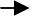 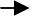 KODE DOKUMENUPM-PPS . A5. 0002REVISI1TANGGAL1 DESEMBER 2018Diajukan oleh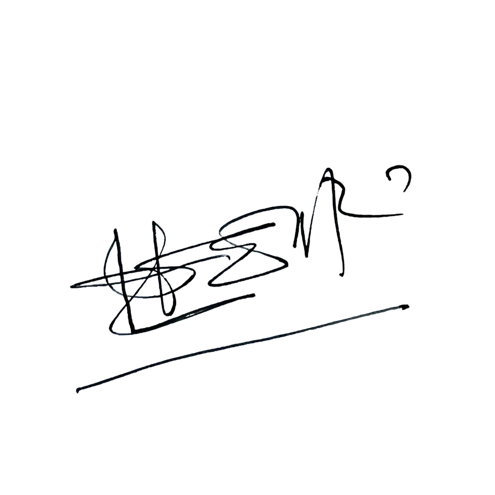 WAKIL DIREKTUR 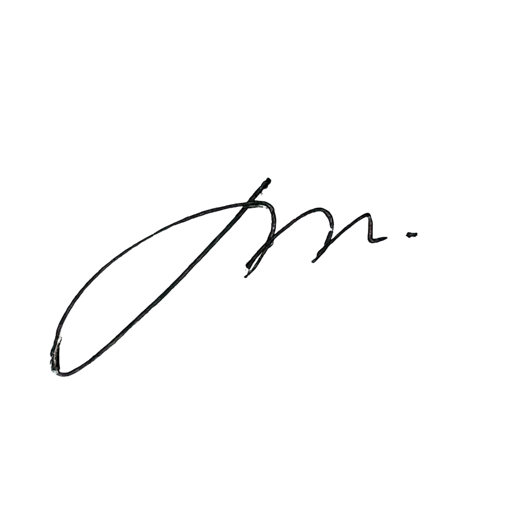 Prof. Dr. Nurul Murtadho, M.Pd NIP 196007171986011001Dikendalikan olehUnit Penjamin MutuProf. Dr. Parno, M.Si NIP  196501181990011001Disetujui oleh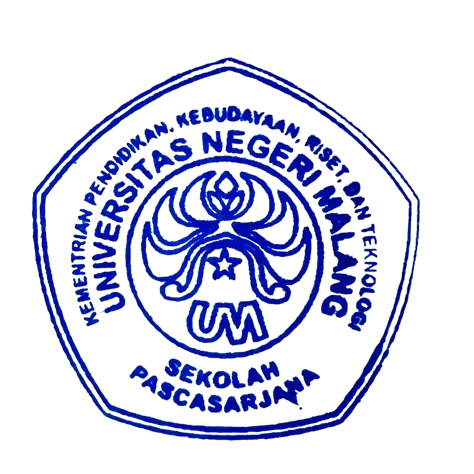 DIREKTUR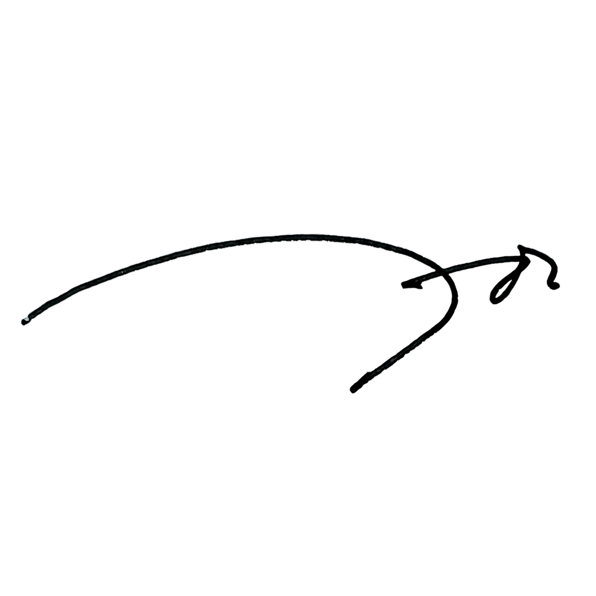 Prof. Dr. Ery Tri Djatmika Rudijanto W.W, MA, M.Si.NIP. 196106111986011001NoAktivitasPelaksanaPelaksanaWaktuOutputNoAktivitas12WaktuOutput1Menyiapkan instrumen penjaringan umpan balikSPMUPM GPM1 hariInstrumenPenjaringan umpan balik2Mendistribusikan angket kepada mahasiswa baru pada hari terakhir PKPTWakil Dekan IIISubbag kemah asiswaan1 hariAngket terdistribusi3Mengisi dan mengumpulkan angket yang telah dibagikanMahasiswaSubbag kemahasi swaan1 hariAngket terisi dan terkumpulkan4Menganalisis hasil penilaian kepuasan layanan mahasiswa baru dan melaporkannya ke Dekan sebagai bahan untuk melakukanpeningkatan kualitas layananUPMGPM7 hariHasil analisis angketNoAktivitasPelaksanaPelaksanaWaktuOutputNoAktivitas12WaktuOutput5Memanfaatkan hasil analisis bagipembenahan sistem layanan pada tahun berikutnyaDekanSubbagkemahasi swaan7 hariRekaman hasilperbaikan layanan